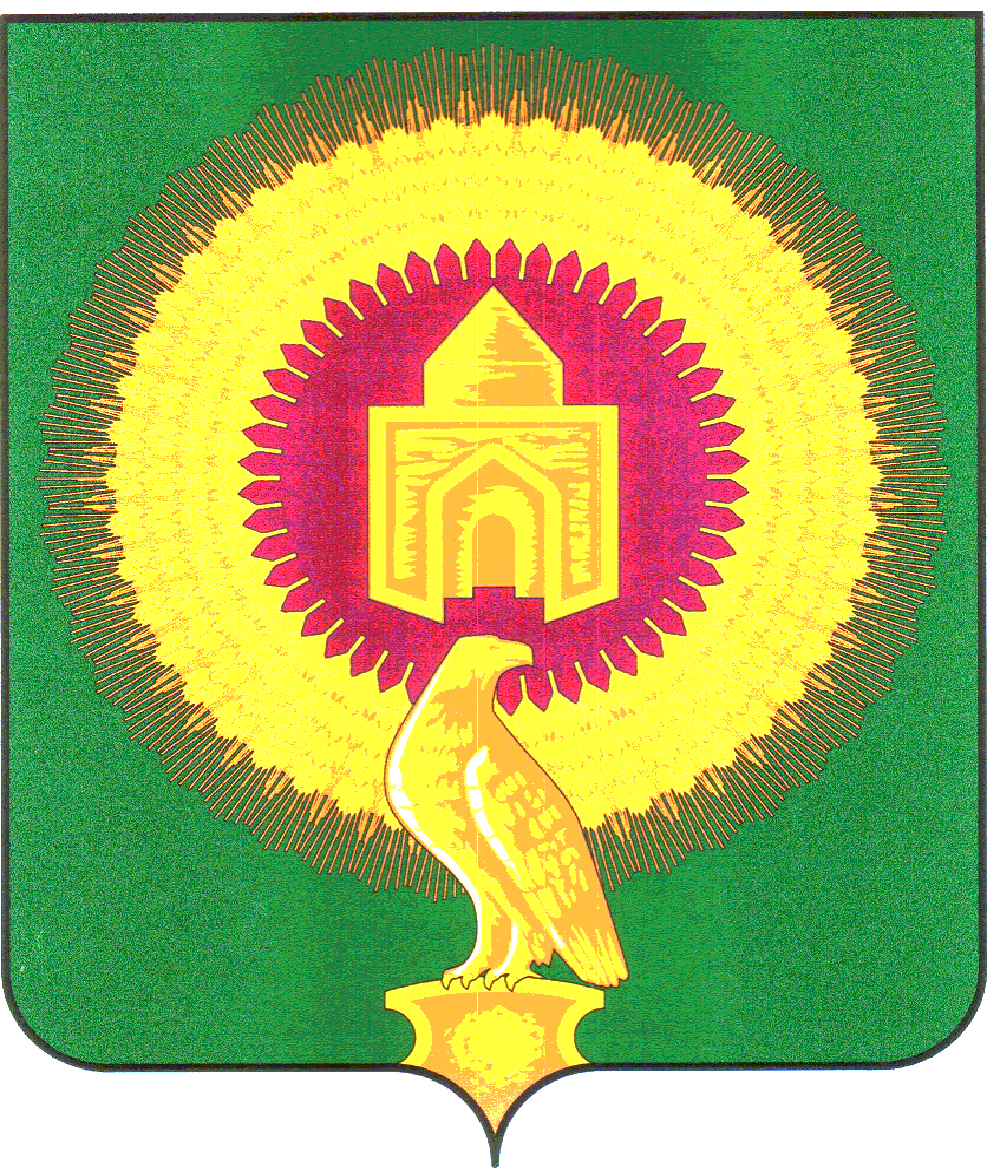 АДМИНИСТРАЦИЯ ПОКРОВСКОГО СЕЛЬСКОГОПОСЕЛЕНИЯ ВАРНЕНСКОГО МУНИЦИПАЛЬНОГОРАЙОННА ЧЕЛЯБИНСКОЙ ОБЛАСТИРАСПОРЯЖЕНИЕ«О лимитах потребления топливно-энергетических ресурсов на 2023год» На основании распоряжения администрации Варненского муниципального района от 21.03.2023г. №167-р «О лимитах потребления топливно-энергетических ресурсов на 2023год»: 1. Утвердить доведенные администрацией Варненского муниципального района лимиты потребления топливно-энергетических ресурсов для подведомственных учреждений Покровского сельского поселения на 2023год согласно приложению 1,2,3 к настоящему распоряжению.2. Обеспечить заключение договоров на поставку топливно-энергетических ресурсов всех подведомственных учреждений в рамках установленных лимитов.3. Установить строгий контроль за расходованием топливно-энергетических ресурсов и снизить объем потребления электрической энергии, тепловой энергии не менее чем на 1% от объема фактически потребленного в 2022 году каждого из указанных ресурсов.4.Контроль за исполнением настоящего распоряжения  оставляю за собой.Глава Покровскогосельского поселения	Лебедев С.М.от 31 марта  2023 года            № 11